.TOE, HEEL, STEP, HOLD, TOE, HEEL, STEP, HOLDREVERSE RUMBA BOXFORWARD, ½ PIVOT TURN, FORWARD, HOLD, FORWARD, ¼ PIVOT TURN, CROSS, HOLDGRAPEVINE RIGHT, CROSS, STEP RIGHT, HOLD, ¼ TURN LEFT, HOLDREPEATT.L.C.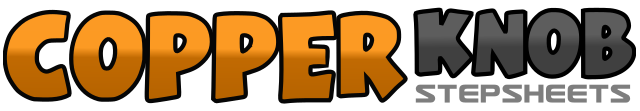 .......Count:32Wall:2Level:Beginner rumba.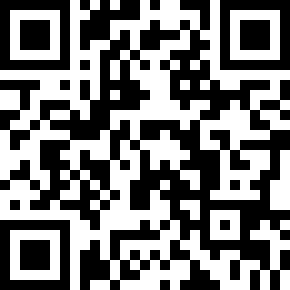 Choreographer:Steve Mason (UK)Steve Mason (UK)Steve Mason (UK)Steve Mason (UK)Steve Mason (UK).Music:I Need Your Love Tonight - John DeanI Need Your Love Tonight - John DeanI Need Your Love Tonight - John DeanI Need Your Love Tonight - John DeanI Need Your Love Tonight - John Dean........1-4Touch right toes next to left instep, touch right heel next to left instep, step right foot forward, hold5-8Touch left toes next to right instep, touch left heel next to right instep. Step left foot forward, hold9-12Step right foot to right side, step left foot beside right foot, step back on right foot, hold13-16Step left foot to left side, step right foot next to left foot, step forward on left foot17-20Step forward on right foot, ½ pivot turn left, step forward on right foot, hold with optional clap21-24Step forward on left foot, ¼ pivot turn right, cross step left foot over right foot, hold with optional clap25-28Step right foot to right, cross step left foot behind right foot, step right foot to right, cross step left foot over right29-32Step right foot to right side, hold, turn ¼ left transfer weight to left foot, hold